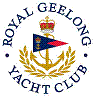 Royal Geelong Yacht Club Inc.Est 1859Trophy Deed of Gift.Trophy Deed of Gift.Trophy:Elaine Markby Perpetual TrophyPresented by:Date:1975For:Winner of Corio bay Heat of the Geelong Advertiser TrophyRemarks / RevisionsSilver Bucket